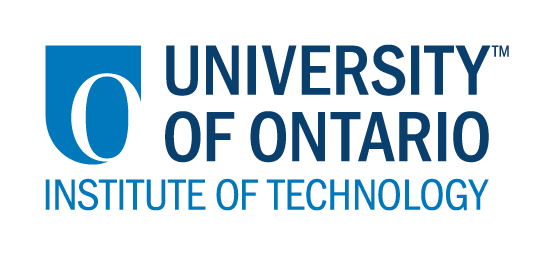 CODE/MOE/UOIT Makerspaces ProjectLesson Plan: Ozobot Coordinates & Quadrants STEAM ChallengeSchool Board:  Limestone District School BoardGrade(s): 3 Subject(s): MathBIG IDEAS:This ozobot coordinate challenge will help your students review coordinates and quadrants with a fun STEAM challenge. Your students will need to use ozoblockly to program their ozobot to stay inside the grid paper. Curriculum Expectations:OVERALL:Grade 3 Math:• identify and describe the locations and movements of shapes and objectsSPECIFIC:describe movement from one location to another using a grid map (e.g., to get from the swings to the sandbox, move three squares to the right and two squares down); identify flips, slides, and turns, through investigation using concrete materials and physical motion, and name flips, slides, and turns as reflections, translations, and rotations (e.g., a slide to the right is a translation; a turn is a rotation);BIG IDEAS:This ozobot coordinate challenge will help your students review coordinates and quadrants with a fun STEAM challenge. Your students will need to use ozoblockly to program their ozobot to stay inside the grid paper. Curriculum Expectations:OVERALL:Grade 3 Math:• identify and describe the locations and movements of shapes and objectsSPECIFIC:describe movement from one location to another using a grid map (e.g., to get from the swings to the sandbox, move three squares to the right and two squares down); identify flips, slides, and turns, through investigation using concrete materials and physical motion, and name flips, slides, and turns as reflections, translations, and rotations (e.g., a slide to the right is a translation; a turn is a rotation);Learning Goals:“We are learning to…” Apply coordinates and identify quadrants using grid paper, ozoblockly and an ozobot Success Criteria:  “We will be successful when…”We are able to document, describe and present our ozoblockly code to our class which will program our ozobot to stay inside the grid paper; using a variety of documentation tools such as Book Creator, Pic Collage, iMovie or ChatterpixLesson Overview:Question posed to students: Can you program your ozobot using ozoblockly to stay inside the provided grid paper and identify the coordinates of the shape it creates?Divide students into partnersProvide each group with a piece of grid paperStudents must create four equal quadrants on their grid paper identifying both the y and x axis.The challenge is for students to block code their ozobot in a patternStudents must identify their starting and ending coordinatesStudents will then exchange their code with another group and identify their starting and ending coordinates as well.Lesson Overview:Question posed to students: Can you program your ozobot using ozoblockly to stay inside the provided grid paper and identify the coordinates of the shape it creates?Divide students into partnersProvide each group with a piece of grid paperStudents must create four equal quadrants on their grid paper identifying both the y and x axis.The challenge is for students to block code their ozobot in a patternStudents must identify their starting and ending coordinatesStudents will then exchange their code with another group and identify their starting and ending coordinates as well.Materials and Technology:  Ozobots iPadsGrid paperMaterials and Technology:  Ozobots iPadsGrid paperStudent Accommodations/Modifications:  Students are placed in homogenous partners and are provided with a choice board of iPad apps to present their findings and final product at the end of the challenge.Lesson will be differentiated by:Content, specifically: Content has been created in a way so that all can access materialProcess, specifically: Homogenous groupings to help with fine motor issues, voice to text is imbedded in all provided documentation appsProduct, specifically: Differentiated based on individual skillsEnvironment, specifically:  Quiet work space if requiredMINDS ON:  Getting StartedMINDS ON:  Getting StartedDuring this phase, the teacher may: • activate students’ prior knowledge; • engage students by posing thought-provoking questions; • gather diagnostic and/or formative assessment data through observation and questioning; • discuss and clarify the task(s). During this phase, students may: • participate in discussions; • propose strategies; • question the teacher and their classmates; • make connections to and reflect on prior learning. Describe how you will introduce the learning activity to your students. Divide students into partnersStudents will have already been taught how to use blockly code as well as the ozobots prior to completing this challengeStudents will be given an iPad, an ozobot, a piece of grid paper as well as the Ozobot Coordinate Challenge checklistEach team will present its code and how it works.What key questions will you ask? Can you program your ozobot using ozoblockly to stay inside the provided grid paper and identify the coordinates of the shape it creates?How will you gather diagnostic or formative data about the students’ current levels of understanding?Observations, Student-Teacher Conferencing, ChecklistAll data gathered will be saved in a digital portfolio for each individual students using OneNoteStudents orally present their process and findings using the documentation feature of choice to the whole class in a sharing circleStudent presentations are blogged on our STEAM room Google Sites Account to be shared out to our broader community members How will students be grouped? How will materials be distributed? Students will be grouped homogeneously Materials will be distributed to in small, organized containersDescribe how you will introduce the learning activity to your students. Divide students into partnersStudents will have already been taught how to use blockly code as well as the ozobots prior to completing this challengeStudents will be given an iPad, an ozobot, a piece of grid paper as well as the Ozobot Coordinate Challenge checklistEach team will present its code and how it works.What key questions will you ask? Can you program your ozobot using ozoblockly to stay inside the provided grid paper and identify the coordinates of the shape it creates?How will you gather diagnostic or formative data about the students’ current levels of understanding?Observations, Student-Teacher Conferencing, ChecklistAll data gathered will be saved in a digital portfolio for each individual students using OneNoteStudents orally present their process and findings using the documentation feature of choice to the whole class in a sharing circleStudent presentations are blogged on our STEAM room Google Sites Account to be shared out to our broader community members How will students be grouped? How will materials be distributed? Students will be grouped homogeneously Materials will be distributed to in small, organized containersACTION:  Working on itACTION:  Working on itDuring this phase, the teacher may: • ask probing questions; • clarify misconceptions, as needed, by redirecting students through questioning; • answer students’ questions (but avoid providing a solution to the problem); • observe and assess; • encourage students to represent their thinking concretely and/or pictorially; • encourage students to clarify ideas and to pose questions to other students.During this phase, students may: • represent their thinking (using numbers, pictures, words, manipulatives, actions, etc.); • participate actively in whole group, small group, or independent settings; • explain their thinking to the teacher and their classmates; • explore and develop strategies and concepts. Describe the task(s) in which your students will be engaged. Researching which 2-D shape they will choose to rotate, flip etc.Oral/Visual Presentation at the end of the challengeBuilding and Constructing using block code and grid paperProblem-solving, collaboration, ingenuity, documentationWhat misconceptions or difficulties do you think they might experience? Dividing the grid paper into four equal quadrantsEffectively coding the ozobot to construct a 2D shape; then translate, rotate etc. Into other quadrantsHow will they demonstrate their understanding of the concept?Students will represent their thinking (using pictures, words, technology, actions, etc.)participate actively in whole group, small group, or independent settingsexplain their thinking to the teacher and their classmatesCompletion of a peer and self-reflection activity at the end of this challengeHow will you gather your assessment data (e.g., checklist, anecdotal records)?All data gathered will be saved in a digital portfolio for each individual students using OneNoteStudents orally present their process and findings using the documentation feature of choice to the whole class in a sharing circleStudent presentations are blogged on our STEAM room Google Sites Account to be shared out to our broader community membersWhat extension activities will you provide? Immediately following this STEAM challenge students will participate in a sharing circle and discuss what they have learned with the group and how it might be relevant to our world.Describe the task(s) in which your students will be engaged. Researching which 2-D shape they will choose to rotate, flip etc.Oral/Visual Presentation at the end of the challengeBuilding and Constructing using block code and grid paperProblem-solving, collaboration, ingenuity, documentationWhat misconceptions or difficulties do you think they might experience? Dividing the grid paper into four equal quadrantsEffectively coding the ozobot to construct a 2D shape; then translate, rotate etc. Into other quadrantsHow will they demonstrate their understanding of the concept?Students will represent their thinking (using pictures, words, technology, actions, etc.)participate actively in whole group, small group, or independent settingsexplain their thinking to the teacher and their classmatesCompletion of a peer and self-reflection activity at the end of this challengeHow will you gather your assessment data (e.g., checklist, anecdotal records)?All data gathered will be saved in a digital portfolio for each individual students using OneNoteStudents orally present their process and findings using the documentation feature of choice to the whole class in a sharing circleStudent presentations are blogged on our STEAM room Google Sites Account to be shared out to our broader community membersWhat extension activities will you provide? Immediately following this STEAM challenge students will participate in a sharing circle and discuss what they have learned with the group and how it might be relevant to our world.CONSOLIDATION:  Reflecting and ConnectingCONSOLIDATION:  Reflecting and ConnectingDuring this phase, the teacher may: • bring students back together to share and analyse strategies; • encourage students to explain a variety of learning strategies; • ask students to defend their procedures and justify their answers; • clarify misunderstandings; • relate strategies and solutions to similar types of problems in order to help students generalize concepts; • summarize the discussion and emphasize key points or concepts. During this phase, students may: • share their findings; • use a variety of concrete, pictorial, and numerical representations to demonstrate their understandings; • justify and explain their thinking; • reflect on their learning.How will you select the individual students or groups of students who are to share their work with the class (i.e., to demonstrate a variety of strategies, to show different types of representations, to illustrate a key concept)? All students will present using their documentation method of choiceWhat key questions will you ask during the debriefing? Can you think of where we would use coordinates and quadrants in real life? What kind of challenges did you and your partner experience?How will you select the individual students or groups of students who are to share their work with the class (i.e., to demonstrate a variety of strategies, to show different types of representations, to illustrate a key concept)? All students will present using their documentation method of choiceWhat key questions will you ask during the debriefing? Can you think of where we would use coordinates and quadrants in real life? What kind of challenges did you and your partner experience?